苏州工业园区2022-01号土地征收成片开发方案（征求意见稿）主要内容一、基本情况本方案包含1个成片开发片区，即：独墅湖大道南星塘街东片区（CP320513-2022-01-01）。独墅湖大道南星塘街东片区位于斜塘街道，东至金堰路，南至文景路，西至星塘街，北至独墅湖大道，片区土地总面积48.2424公顷；《苏州工业园区2022-01号土地征收成片开发方案》符合自然资源部土地征收成片开发的标准,做到了保护耕地、维护农民合法权益、节约集约用地、保护生态环境，能够促进经济社会可持续发展。二、拟建设项目、开发时序和实施计划成片开发片区范围内拟建设项目以居住项目为主，配套建设基础设施、公共事业类项目，计划在2022年启动土地征收工作。三、附图（成片开发范围以最终批复为准）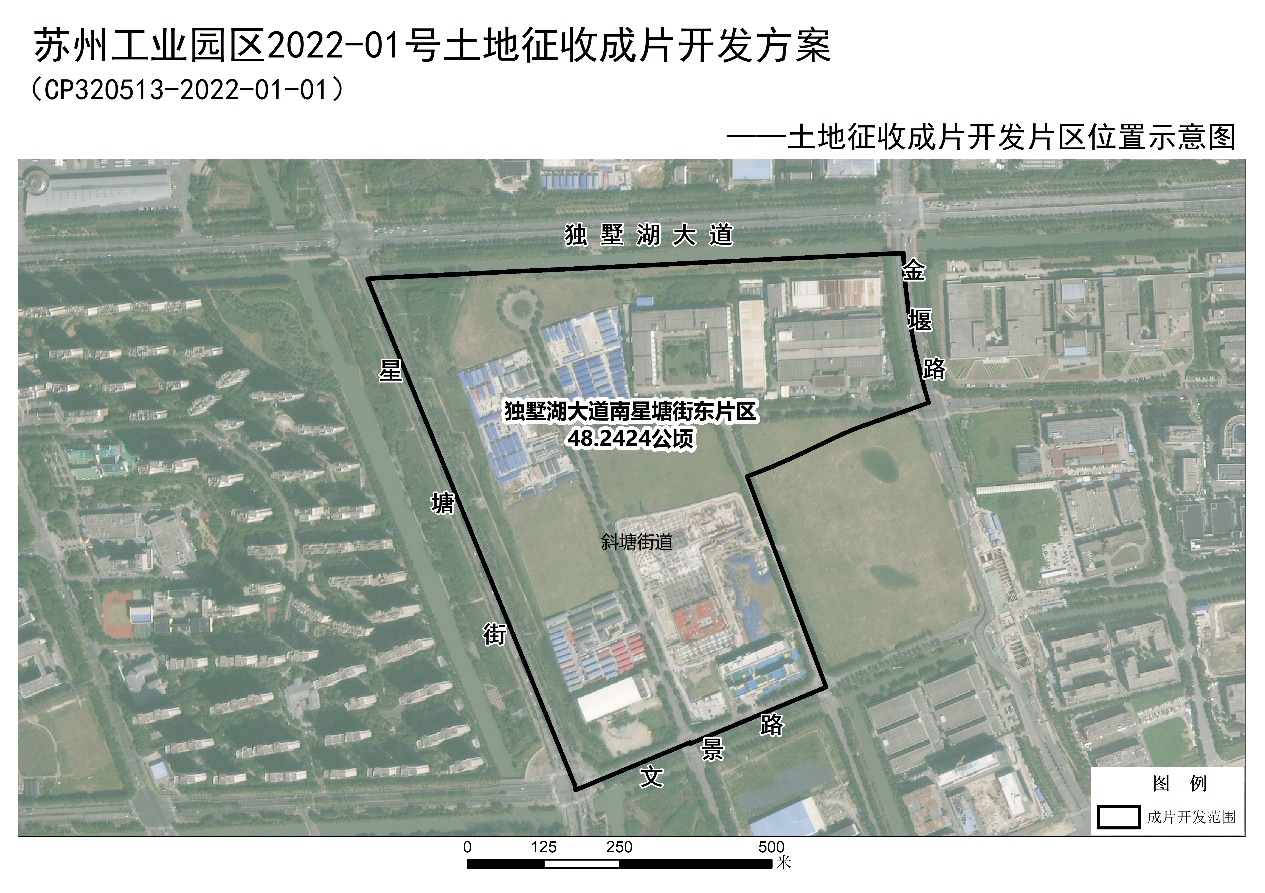 （成片开发范围以最终批复为准）（成片开发范围以最终批复为准）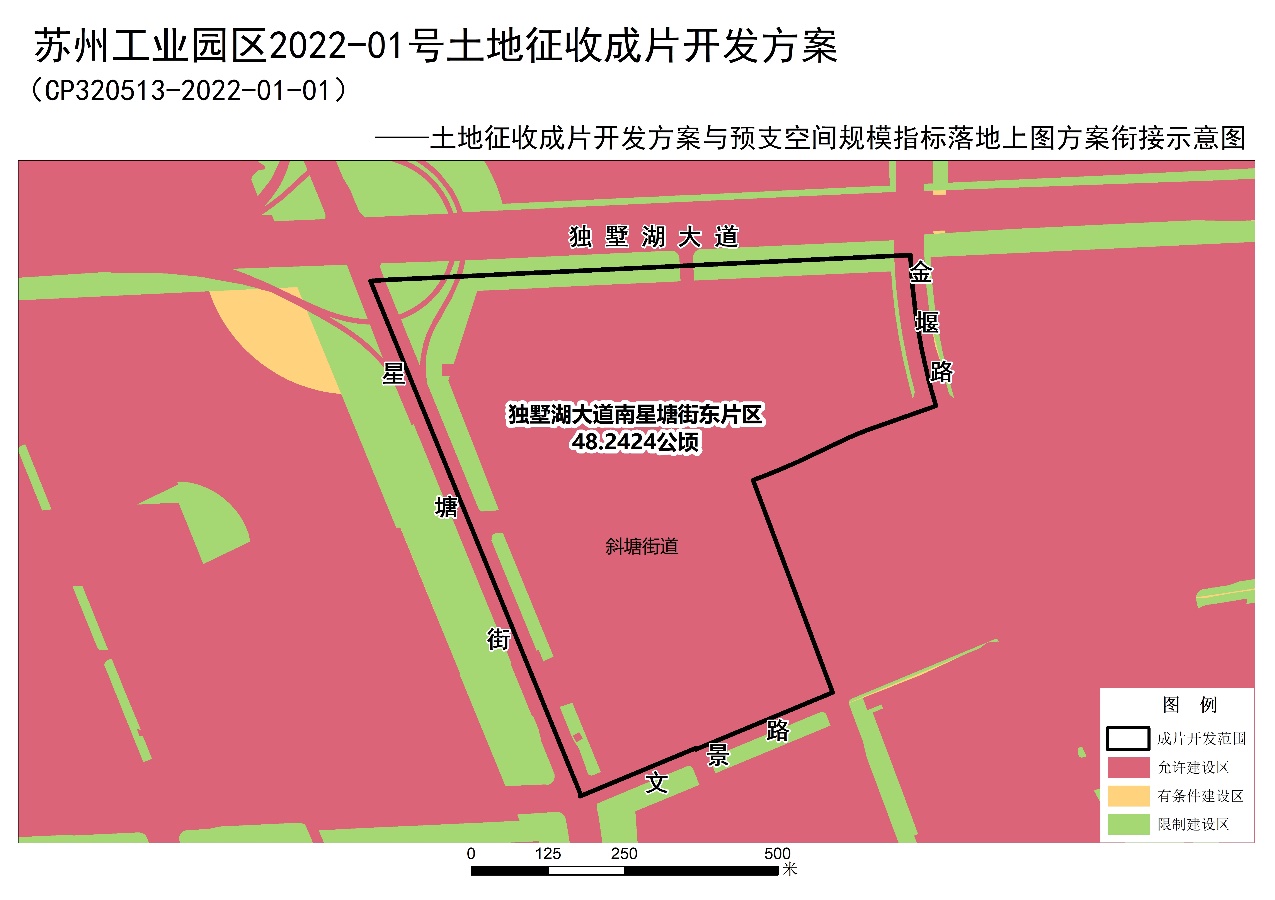 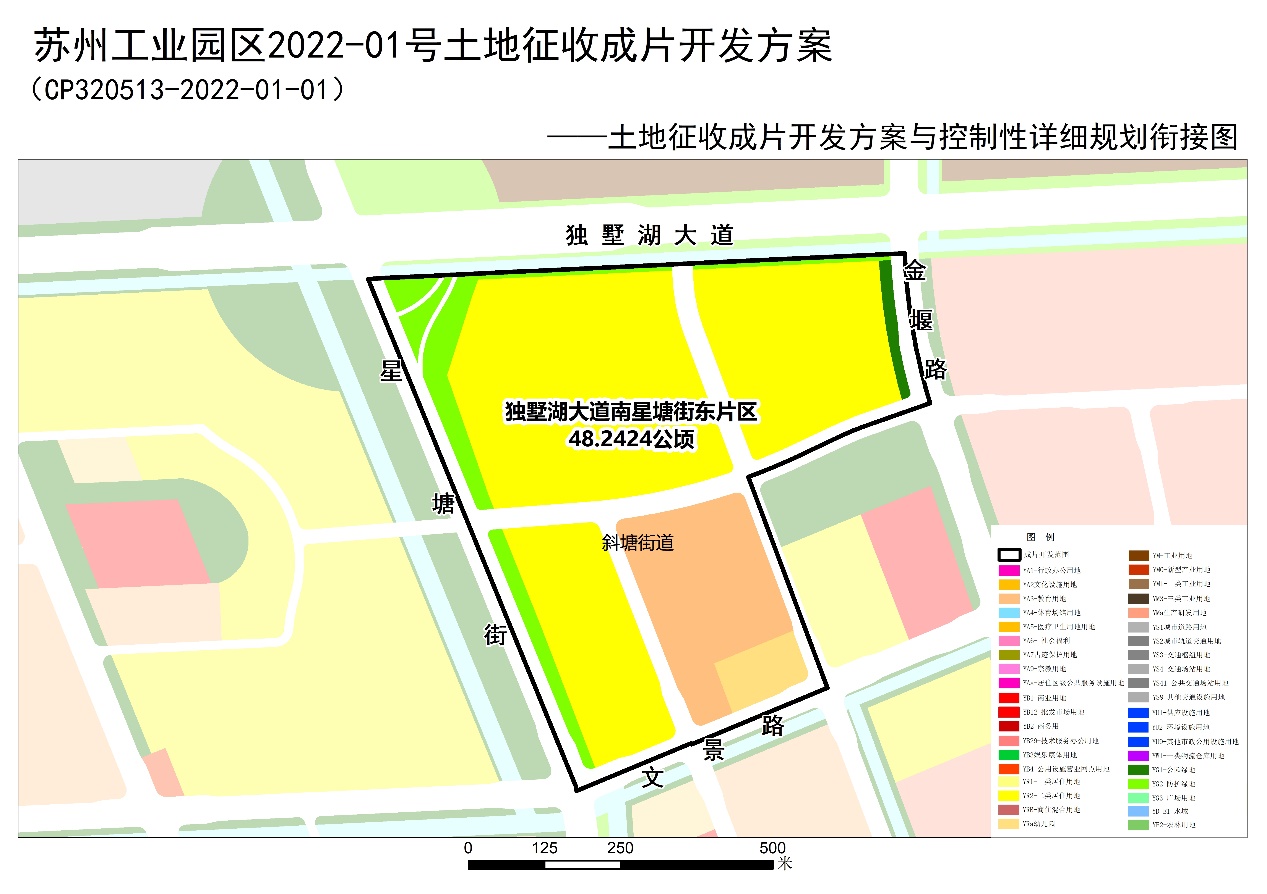 